ÖNÉLETRAJZDR. VILLÁNYI KINGA (1959. 03. 21.)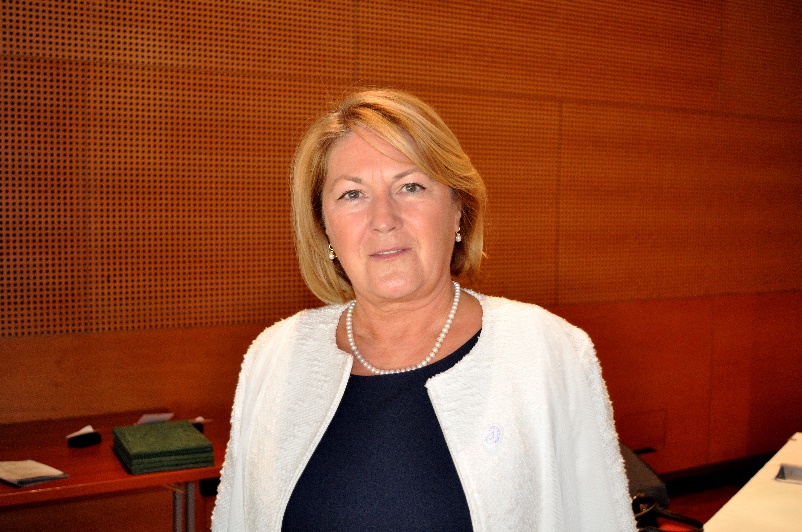 munkahely:	PTE ÁOK KK Urológiai Klinikabeosztás: általános igazgatóhelyettesISKOLAI VÉGZETTSÉG1984 - általános orvosi diploma, Debreceni Orvostudományi Egyetem1999 - „jogi szakokleveles orvos” másoddiploma, JPTE Állam és Jogtudományi Kar, PécsSZAKKÉPESÍTÉSEK1988 - anaeszteziológia és intenzív terápia 1991 – urológiaGYÓGYÍTÁS 35 éves szakmai, klinikai gyakorlattal rendelkezem. Kilenc évig a Debreceni Orvostudományi Egyetem Urológiai Klinikáján, 1993 óta a Pécsi Tudományegyetem Urológiai Klinikáján dolgozom.OKTATÁS  graduális magyar és angol nyelven, (ÁOK KK, GYTK, Egészségtudományi Kar)posztgraduális szakorvosképzés, Nemzeti Szakvizsgabizottság tagjaKUTATÁS2006 – PhD fokozat Közlemények száma: 63 Összesített impakt faktor: 27,8  Citáció: 87EGYÉB SZAKMAI  ÉS KÖZÉLETI TEVÉKENYSÉGEK1990-1994	2009 – től a „Central European Journal of Urology” advisory board tagja2013 óta a „Magyar Urológia” tudományos szakfolyóirat főszerkesztője2015-től a Magyar Urológus Társaság vezetőségi tagja2003 – 2007 a MOK Országos Érdekvédelmi Bizottság elnöke2008 – 2013 a PTE Közalkalmazotti Tanács tagja 2013 – 2021 a PTE Közalkalmazotti Tanács elnöke